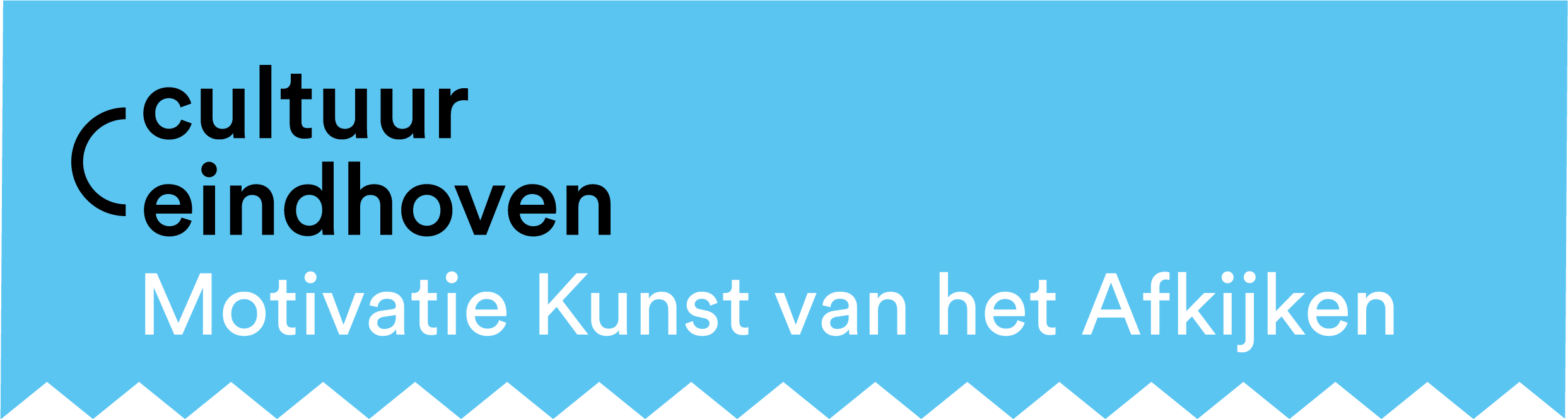 Format Hoofdstuk 6 SnelgeldU dient een aanvraag in via het online subsidiesysteem van Cultuur Eindhoven. Hieronder vindt u de gegevens en documenten die onderdeel moeten zijn van de aanvraag, inclusief bijbehorende specificaties.Gegevens bij aanvraag (* = verplicht)Naam Aanvrager* (in geval van rechtspersoon de naam van de organisatie)Vestigingsadres*Postadres (wanneer afwijkend van vestigingsadres) WebsiteKvK nummerIBAN & tenaamstelling*Subsidiabele activiteit* (culturele publieksactiviteit / ontwikkeling, onderzoek, presentatie of productie van een eigen artistiek project)Projectnaam*Looptijd project*Gevraagde subsidie*Bent u Btw-plichtig (Ja/Nee)*Documenten bij aanvraag (* = verplicht)Rekeningafschrift*Activiteitenplan* Begroting in format CE*Een sluitende begroting.Toelichting op de begroting* Ondersteunende documentatie*Er kunnen bijlages worden toegevoegd die toelichting bieden op de aanvraag of de begroting, bijvoorbeeld beeldmateriaal, schetsen, een planning, intentieverklaringen en offertes. In het geval van een professioneel maker is een CV en portfolio waaruit de professionaliteit van de aanvrager blijkt verplicht.Een voorblad, ondertekend door de verantwoordelijke aanvrager.*